İlçesi		:Edremit                                                                                                                                                                   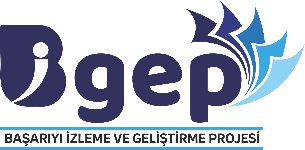 Okul Adı	:Edremit Mesleki ve Teknik Anadolu LisesiOKUL ÇALIŞMA RAPORUEğitim Bilişim Ağı (EBA) Sistemini Etkili ve Verimli Kullanmaya Yönelik ÇalışmalarPROJENİN İLGİLİ MADDESİYAPILAN ÇALIŞMALAR(Özet olarak belirtilecektir.)SORUMLUYÖNETİCİ/ÖĞRETMENÇALIŞMANIN TARİHİ1.5- Okul Proje Yürütme Komisyonu başkanlığında, okul rehber öğretmeni tarafından öğrencilerin başarı gelişimine yönelik rehberlik faaliyetleri (Ders çalışma alışkanlıklarını kazandırmak, öğrencilerin motivasyonunu artırmak, medya okuryazarlığını artırmak, sınav kaygısını ve teknoloji bağımlılığını azaltmak vb.) yüz yüze/çevrimiçi olacak şekilde düzenlenir11. ve 12. Sınıflara yönelik EBA Akademik Destek Sistemi hakkında eğitimler verildi.Fatma KILIÇUtku Can DUMANHer ay